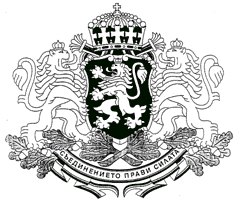 Администрация на президентаСЪДЪРЖАНИЕ:Дейност по разглеждане на молби за помилване Практика на Комисията по помилванетоПредложения за прекратяване на разглежданетоПредложения за отказ от упражняване на правото на помилванеПредложения за помилванеНа основание чл. 9(4) от Правилата за работа на Комисията по помилване (ПРКП), утвърдени с Указ № 195/20.07.2018 г. на Президента на Република България1. ДЕЙНОСТ ПО РАЗГЛЕЖДАНЕ НА МОЛБИ ЗА ПОМИЛВАНЕЗа месеците януари – април  2022 г. в Комисията са постъпили общо 102 молби. Комисията е провела 8 заседания, на които е решила общо 132 молби. ДВИЖЕНИЕ НА МОЛБИТЕБроят на решените молби и сроковете за тяхното разглеждане и решаване зависи от навременното получаване на информация, която Комисията изисква от други държавни органи, най-важните от които са затворните администрации.За месеците януари - април 2022 г. в следствие наложените ограничения продължи сериозната промяна в работата и сроковете за осъществяване на дейността както на Комисията, така и на изпращането на справките за осъдените от ГД ,,Изпълнение на наказанията“ към Министерството на правосъдието и другите органи, от които беше поискана информация. Проведена беше среща с ръководството на ГДИН, на която се уточниха действията, необходими за минимизиране негативните последици от действащия режим на организация на работата.ПРАКТИКА НА КОМИСИЯТА2.1 ПРЕДЛОЖЕНИЯ ЗА ПРЕКРАТЯВАНЕ НА РАЗГЛЕЖДАНЕТО През периода Комисията се е произнесла с предложение за прекратяване на разглеждането по 13 молби. Продължават да са най-голям брой предложенията за прекратяване, в случаите на подадена нова молба непосредствено след произнасяне на Вицепрезидента с отказ от помилване по предишната молба и в новопостъпилите молби не са изложени нови обстоятелства, които са важни или изключителни или не са разглеждани от Комисията,  и които да налагат разглеждане на случая по същество. Други основания за прекратяване разглеждането на молбите  е  наличието на неприключило съдебно производство и липсата на влязла в сила присъда, както и че към датата на разглеждане на молбата наказанието е било изтърпяно.  2.2. ПРЕДЛОЖЕНИЯ ЗА ОТКАЗ ОТ ПОМИЛВАНЕКакто и в предходни периоди, най-голям е делът на молбите, по които Комисията е предложила на Вицепрезидента да се произнесе с отказ от помилване - 110. Основен мотив е липсата на изключителни обстоятелства, които обуславят приложението на помилването като институт, свързан с проявата на висша държавна милост, хуманност и милосърдие.По 4 от преписките са поискани допълнителни сведения.2.3. ПРЕДЛОЖЕНИЯ ЗА ПОМИЛВАНЕПрез отчетния период Комисията е направила 5 предложения за помилване и са издадени пет Указа на вицепрезидента за помилване на лицата.  ОБОБЩЕНА ИНФОРМАЦИОННА СПРАВКАНА КОМИСИЯТА ПО ПОМИЛВАНЕ януари 2022 г.  – април 2022 г.Заседание, дата Заседание, дата Разпределени (за докладване в заседание) докладвани решени 10.02.2022 г.13131317.02.2022 г.17171724.02.2022 г.12121210.03.2022 г.19191917.03.2022 г.19191924.03.2022 г. 1919 19 31.03.2022 г.15 15 15 20.04.2022 г. 18 18 18 ОБЩО:   8 заседания132                                       132                                          132132                                       132                                          132132                                       132                                          132